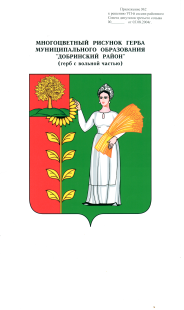 Российская ФедерацияП О С Т А Н О В Л Е Н И ЕАДМИНИСТРАЦИИ СЕЛЬСКОГО ПОСЕЛЕНИЯБОГОРОДИЦКИЙ СЕЛЬСОВЕТДобринского муниципального района Липецкой области      01.06.2017г.                                  ж.д.ст.Плавица                                №  130Об отмене нормативно –правовых актовЦ                                            В целях приведения правовых актов администрации сельского поселения Богородицкий сельсовет Добринского муниципального района в соответствие с законодательством Российской Федерации, Администрация сельского поселения Богородицкий сельсовет П о с т а н о в л я е т:Отменить следующие нормативно-правовые акты:№ 12 от 01.02.2013 г « О порядке обучения мерам пожарной безопасности»;№ 24  от  19.03.2013г « Об утверждении перечня первичных средств пожаротушения для индивидуальных жилых домов»№ 25  от 19.03.2013г « Об организационно-правовом, финансовом, материально- техническом обеспечении первичных мер пожарной безопасности в границах  поселения»№ 34  от 19.03.2013 «Об определении  форм участия  граждан в обеспечении первичных мер  пожарной безопасности , в том числе в деятельности  добровольной пожарной  охраны на территории сельского поселения Богородицкий сельсовет»             2. Настоящее постановление вступает в силу с момента его подписания и подлежит опубликованию и размещению на официальном сайте администрации сельского поселения .Глава сельского поселенияБогородицкий сельсовет                                                А.И.Овчинников 